      OAKS Country Club Pool Party Agreement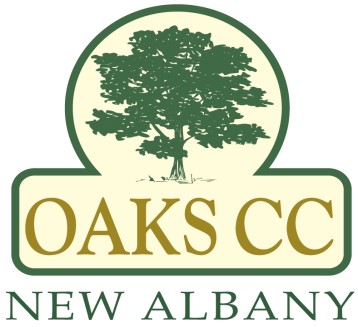 I,_____________________ current member of the club would like to rent the pool and pavilion area on __________________(date) from _____ until ______(times) for a private pool party. *Pool does not close during this time for the party. *The pool rental is $100 per two hour period and must be paid PRIOR to reserving the time slot. Parties are not reserved until payment is made. Checks may be dropped off at Regions Bank, 2nd Floor or may be mailed to: Oaks Country ClubP.O. 761New Albany, MS 38652*Member must pay the lifeguard on duty a fee of $15 per hour with a two hour minimum fee or return the no lifeguard waiver with this form. This fee needs to be paid directly to the lifeguard on duty. *Cancellations not made 24 hours prior to party will still be responsible for the party fee.*Pool does not close during this time for the party. *Trash must be taken to dumpster, located to the left of the clubhouse as you are going downhill toward cart sheds. *Trash bag must be replaced in can, located in the ladies’ restroom. *Responsible member signing for party will be assessed a fee of $100 for breach of this agreement, that must be paid within 30 days or drafted with the next draft payment. *If vandalism of property occurs at your event, responsible member is required to pay for any damages. ***The renting member will use the swimming pool at their own risk. Oaks Country Club will not be held responsible for the injuries sustained by the renter or the renter’s occupants or guests when using the swimming pool. The renter will indemnify the Club for any actions resulting from injuries to renter and/or renter’s occupants or guests.***By signing this agreement, I acknowledge that I am the responsible member for aforesaid party and will adhere to all the rules stated above._______________________________(Member Signature)